
Сценарий конкурса «А ну-ка, мальчики» в подготовительной группе №3 «Колокольчик»Цель: поздравить мальчиков с Днем защитников Отечества,создать праздничную атмосферу, развивать терпение, смекалку, воспитывать волю к победе, уважение к участникам игры.Ход игры.1. Вступительная часть.В.: Сегодня мы с вами собрались, чтобы поздравить наших мальчиков. Скоро 23 февраля, «День защитников Отечества». Это праздник не только военных, но и всех мужчин, мальчиков. Потому что вы, ребята, – наша опора, сила, будущие защитники.Сегодня мы с вами проведем соревнование между двумя командами: команда «Морячки» и команда «Летчики»Песня «Наша Армия самая сильная»2. Основная часть.Приветствие команд.Команда «Морячки»Мы морячки веселыеИ нас дружнее нетМы шлем своим соперникамГорячий наш приветКоманда «Летчики»Мы смелые пилотыВодим самолетыВ небе высоко летаемНебо зорко охраняемВ.: Каким должен быть настоящий мужчина? (Сильным и ловким )1. Конкурс «Меткий стрелок»Оборудование: мячи и корзины2. Конкурс "Разминка для ума".Описание :отгадать загадки.-Ползет черепаха.Стальная рубаха.Враг в овраг.И она там, где враг (танк)-Белой чайкой паря,Полетел за моря.Без разговоруОблетаю гору (самолет)-Комната на корабле (каюта)-Сильная буря на море (шторм)-Кто марширует на плацу,Кому зеленый цвет к лицу,Кто с песней строевой идет,Чеканя шаг, всегда вперед (солдат)-На учениях опасных и в любом бою,Защищает от осколков голову твою (каска)В.:Мужчина должен разбираться в технике3. Конкурс "Собери военную технику".Оборудование:картинки с изображением военной техники(  по 2 шт, разрезанные на части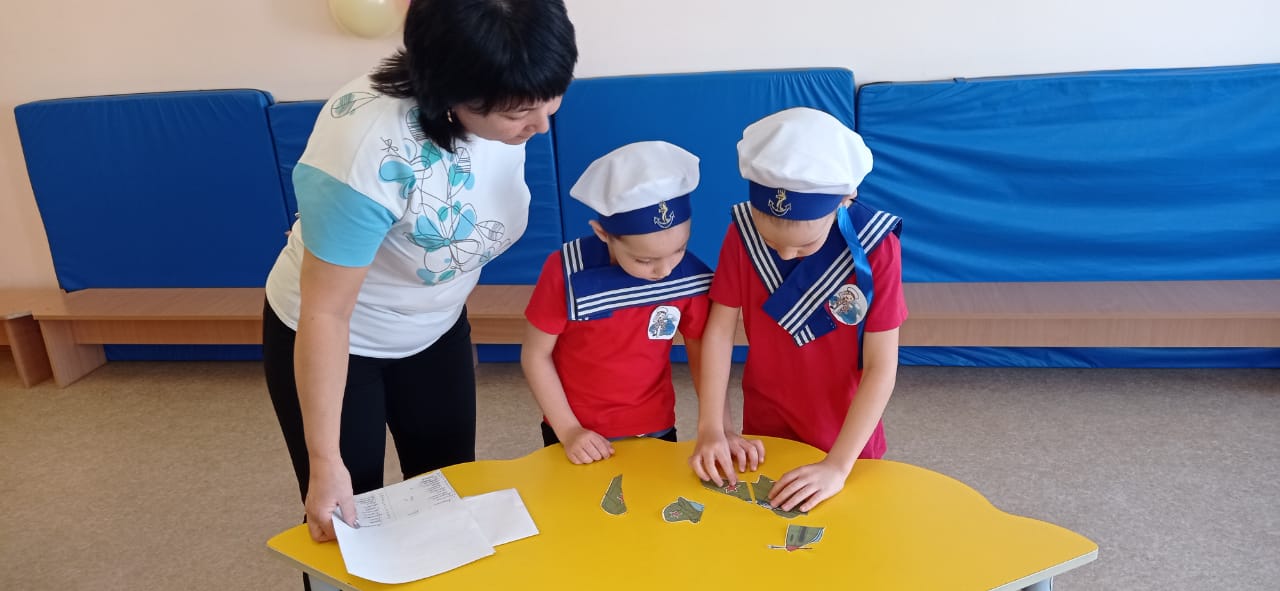 Описание:собрать картинку в целое. Кто первый соберет-победил.В.:Настоящий солдат должен собирать и разбирать автомат.4. Конкурс «Полевая кухня»Оборудование: деревянные ложки и картофель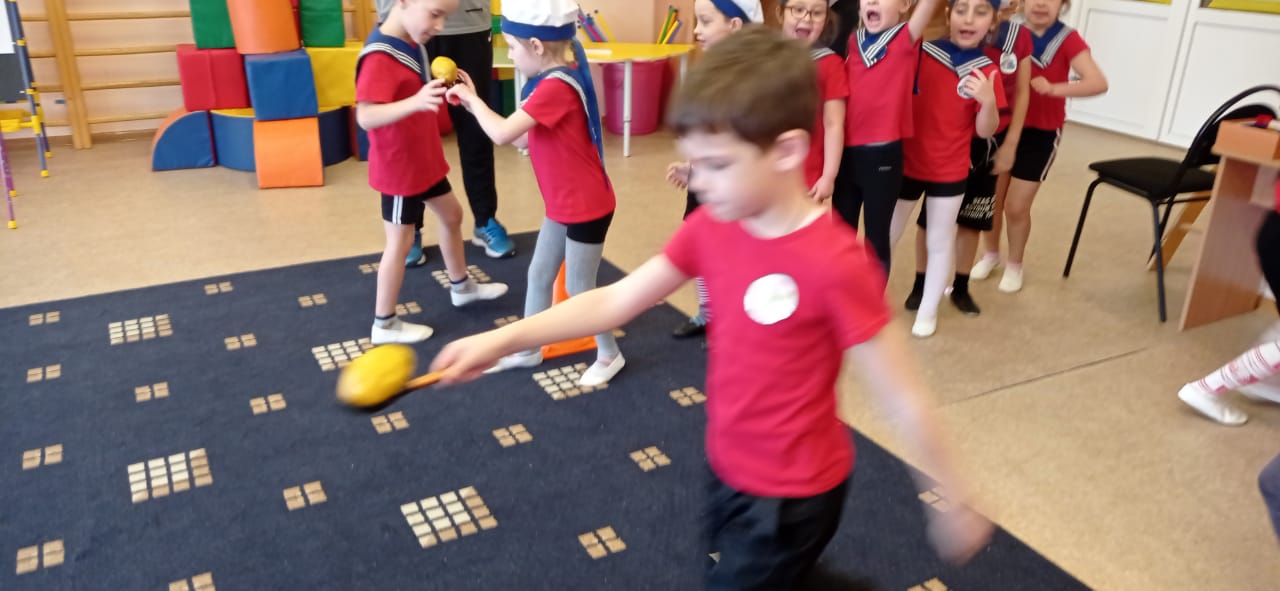 5.Конкурс "Собери закрытыми глазами автомат"Оборудование: конструктор (одинаковое количество деталей-каждому игроку, 2 маски для сна для глаз.Описание: собрать автомат закрытыми глазами из конструктора.6.Конкурс «Прыжки в мешках» Дети прыгают в мешках до ориентира и обратно, мешок передать следующему игроку.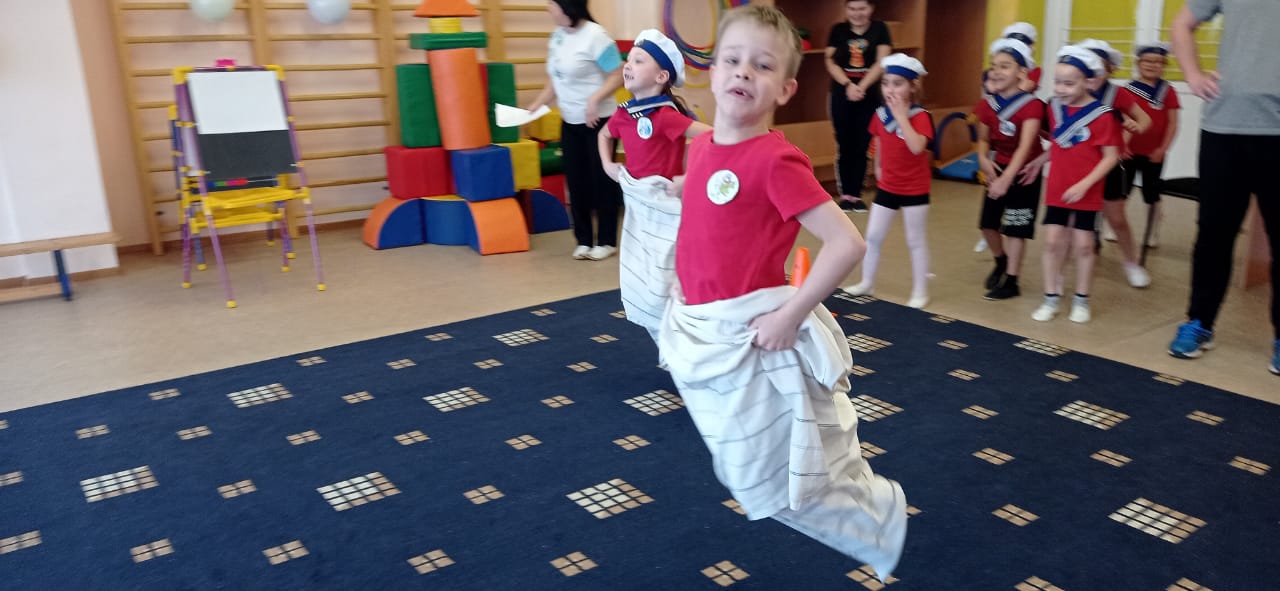 7 Конкурс "Нарисуй закрытыми глазами танк и самолет. "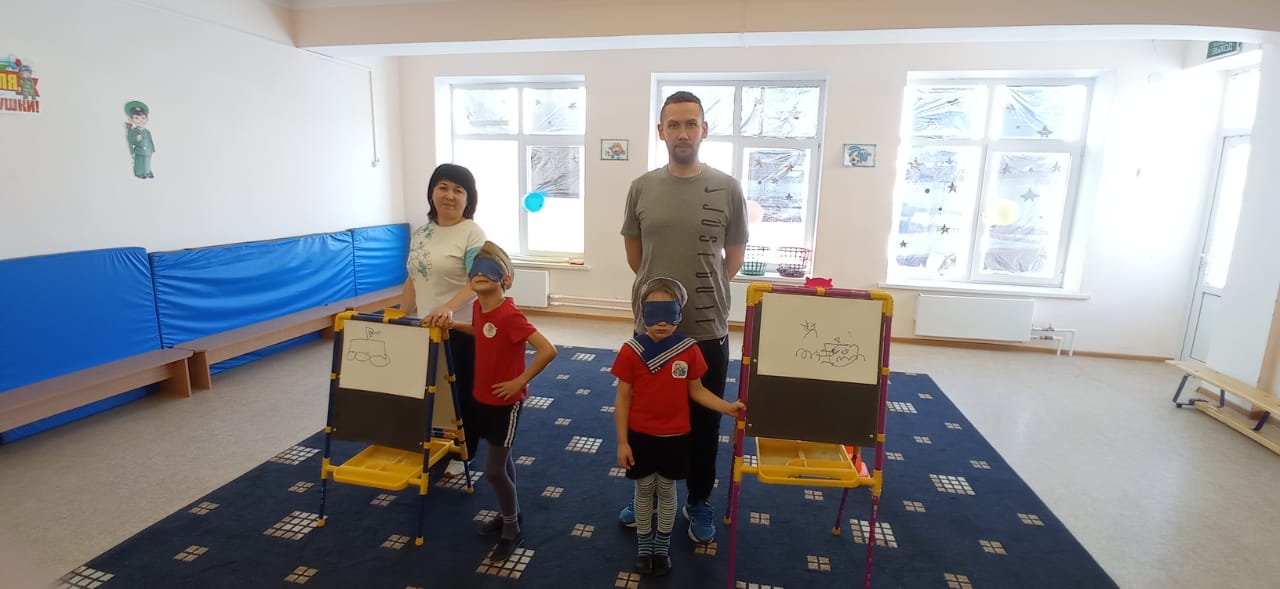 Оборудование: 2 мольберта, 2 белых листа бумаги, 2 фломастера, 2 маски для снаОписание:кто быстрее нарисует и более точно.В.: Вот наше соревнование подошло к концу. Какие наши дети-молодцы!Мы с девочками поздравляем вас с наступающим праздником, хотим пожелать богатырского здоровья, учиться на "отлично" в школе,вырасти настоящими мужчинами!Награждаем вас медалями.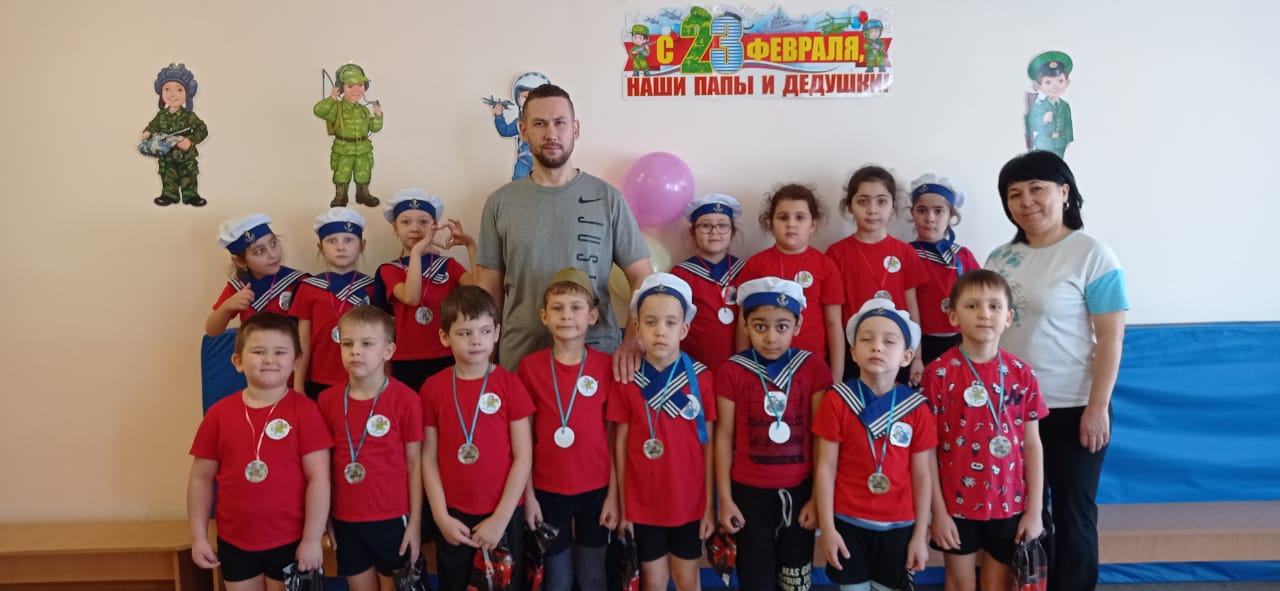 